PROBLEMI DI ALTERNATORE 2Problema1: l’alternatore a velocità costante. Considera un alternatore composto da 10 spire di raggio 50,0cm che ruotano con un periodo di 0,20s di fronte ad un magnete che produce un vettore magnetico B=0,050T. Il circuito possiede una resistenza complessiva R=5,0 Ω.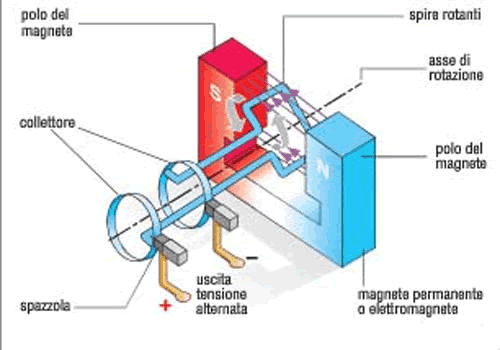 Trova il max positivo e negativo del flusso magnetico. [max,min = ±0,393 Wb]Il flusso magnetico dell’alternatore è esprimibile con l’equazione: (B) = a∙cos(b∙t): trova il valore dei coef. a e b [a=0,393 Wb ; b=10. Nota che in questo problema il coef. “b” coincide con la pulsazione -chiamata anche velocità angolare- “ω”: riguardati gli appunti al link “Alternatore pag 3” se non ti è chiara la cosa.]Trova il max positivo e negativo della fem dell’alternatore. [max,min = ±a∙b = ±3,93 Volt] Trova poi il valore della fem efficace. [eff = 2,78 Volt]Trova il max positivo e negativo della corrente indotta sul circuito: trova poi il valore della corrente efficace [Imax,min = ±0,786 A ; Ieff=0,556 A]Scrivi l’equazione della fem indotta, della corrente indotta e della potenza indotta rispetto al tempo. [(t)=3,93∙sen(10∙t) ; I(t) = 0,786∙sen(10∙t) ; Pot(t) = 3,092∙sen2(10∙t)]Qual è il valore della potenza media prodotta dall’alternatore? Trova l’energia elettrica generata in 3minuti. [Potmedia = 1,542 Watt ; E3min = 277,22 Joule]Problema2: l’alternatore rallentato. Considera adesso un alternatore composto da una singola spira di area 500cm2 immersa in un campo magnetico costante B=10mT. La spira ruota con l’asse di rotazione perpendicolare alla direzione del campo magnetico B: a causa del momento applicato sulla spira dalla forza magnetica, la pulsazione dell’alternatore ω cambia rispetto al tempo secondo la legge ω(t)=40/(t+2) rad/s (guarda gli appunti al link “Alternatore pag 3” per sapere come scrivere l’equazione del flusso usando “ω” . Guarda sul sito “Fisica Facile”: Disegno: Momento di una forza agente su di una spira ; Video: Momento di una forza agente su di una spira ; Applet: momento rallentante su di una spira per ripassarti il perché su di un alternatore si applica sempre un momento di forze e in che modo questo momento rallenta sempre la rotazione dell’alternatore).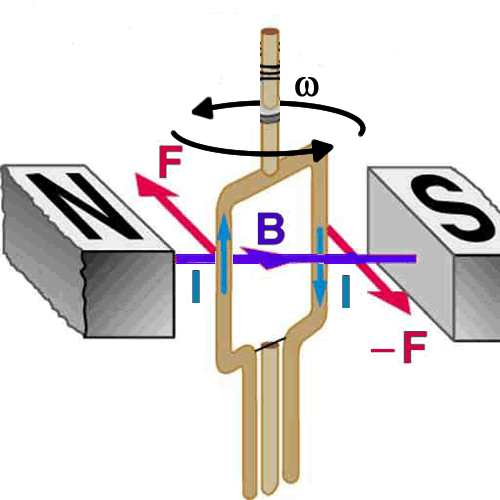 Scrivi l’equazione del flusso magnetico (B). [(B) = 5∙10-4∙cos()]  SCRIVI POI L’EQUAZIONE DELLA FEM INDOTTA (t).  [(t) = 5∙10-4∙∙sen() = ∙sen()]  Fra i tre grafici sottostanti, scegli quello che descrive il flusso magnetico (B) in funzione del tempo, giustificando la risposta. [Grafico 1 perché…]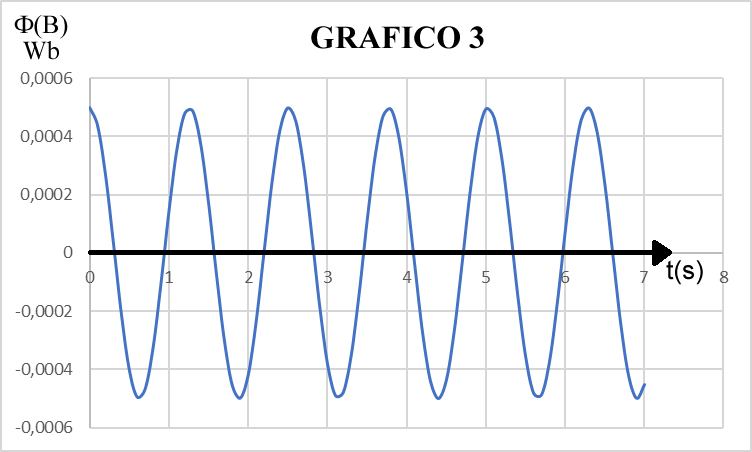 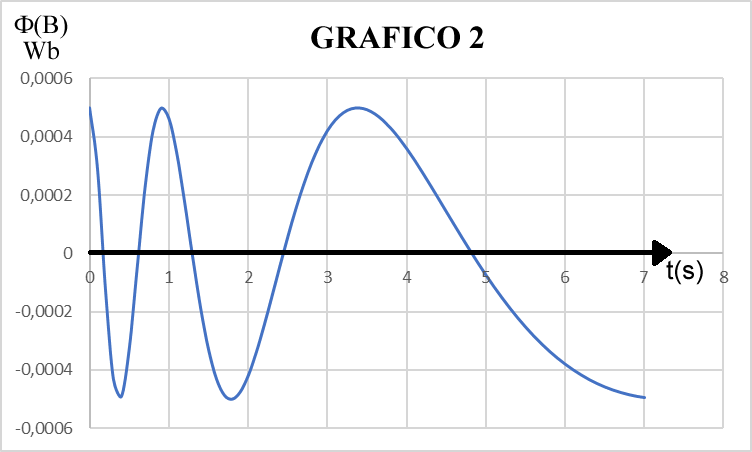 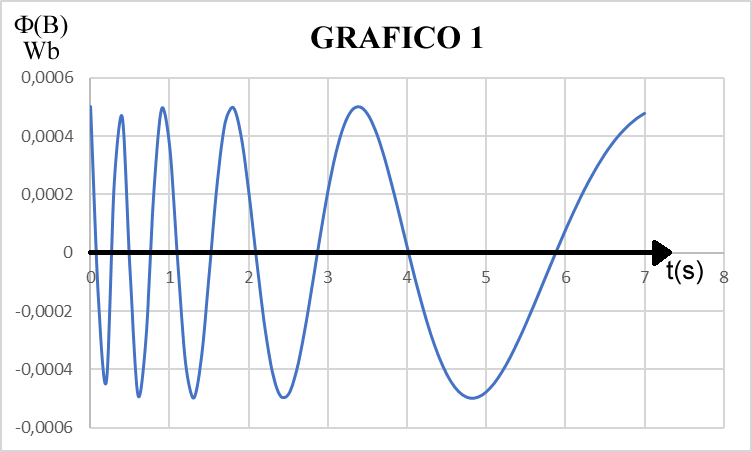 Osservando con occhio fisico-matematico il grafico scelto di cui sopra, segna con una matita gli istanti dove la fem indotta è nulla, poi segna i punti (approssimativi) dove essa è max (in valore assoluto).Problema3: il magnete in movimento. Un magnete viene avvicinato e poi allontanato rispetto ad una spira conduttrice, cosicché il valore del flusso magnetico (B) cambia con il tempo. Nella figura sottostante è rappresentato il grafico dell’andamento del flusso magnetico in funzione del tempo: il flusso è dato in milliWeber (mWb), il tempo in secondi (s).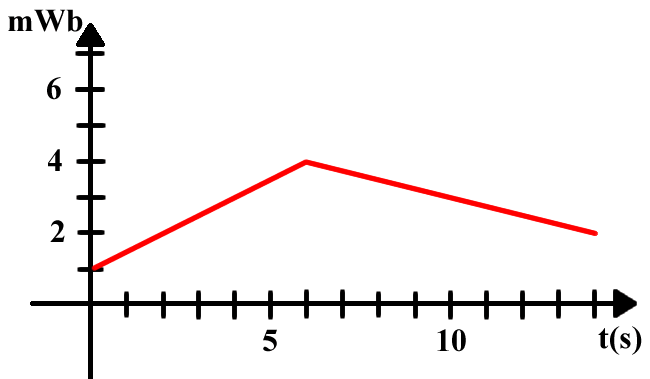 Disegna nella figura sottostante il grafico della fem indotta nella spira in funzione del tempo. Sull’asse delle Y è stata preparata la scala in milliVolt (mV). 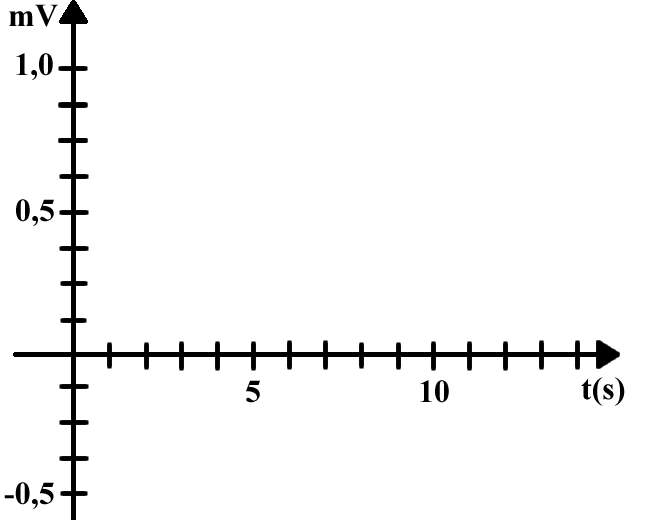 SOLUZIONIProblema1: a) [max,min = ±0,393 Wb] [a=0,393 Wb ; b=10. Nota che in questo problema il coef. “b” coincide con la pulsazione -o velocità angolare- “ω”: riguardati gli appunti al link “Alternatore pag 3” se non ti è chiara la cosa.][eff = 2,78 Volt][Imax,min = ±0,786 A ; Ieff=0,556 A][(t)=3,93∙sen(10∙t) ; I(t) = 0,786∙sen(10∙t) ; Pot(t) = 3,092∙sen2(10∙t)][Potmedia = 1,542 Watt ; E3min = 277,22 Joule]Problema2: a) [(B) = 5∙10-4∙cos()  ;  (t) = 5∙10-4∙∙sen() = ∙sen()]  b) Il grafico giusto è il grafico1. Il grafico3 si scarta poiché esso rappresenta un’oscillazione con periodo costante e dunque con ω costante (ω e T sono inversamente proporzionali: ω = 2/T: se T è costante anche ω è costante).Il grafico2 si scarta confrontandolo con il grafico1. Ad esempio, per t=2s il grafico1 dà un valore positivo mentre il grafico2 dà un valore negativo. Per vedere quali dei due grafici è quello giusto è sufficiente calcolare (B) = 5∙10-4∙cos() per t=2s e vederne il segno. Se fate bene i calcoli otterrete che [B(t=2s)]>0 → il grafico1 è quello giusto.Problema3: La fem indotta è data dalla derivata del flusso magnetico rispetto al tempo cambiata di segno:  = -(B)’.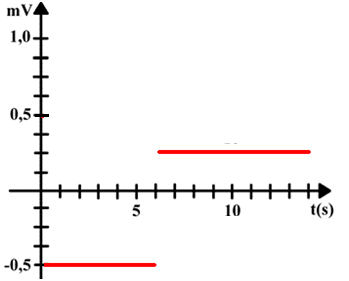       Nel nostro caso, il flusso ha un andamento lineare con il tempo e perciò la sua derivata è il coef. angolare dei segmenti: +0,5 (0<t<6s) , -0,25 (6<t<14s). La fem è perciò:     -0,5 mV (0<t<6s)  , +0,25 mV (6s<t<14s)